Действительно с 01.09.2019АО «Рефсервис» предлагает услуги по перевозке всех типов грузов, требующих поддержание температурного режима, из Москвы/Санкт-Петербурга и всех близлежащих городов до Хабаровска/Владивостока и далее морским транспортом в порты г. Южно-Сахалинск, г. Петропавловск-Камчатский и г. Магадан, а также в обратном направлении (с Дальнего Востока до Москвы/Санкт-Петербурга).Транспортировка груза осуществляются в крупнотоннажных рефрижераторных контейнерах (КРК) на специализированных электрофицированных фитинговых платформах в сопровождении дизель-генераторного вагона обеспечения (ДГВ) с проводниками, обеспечивающего бесперебойное электропитание для поддержания температурного режима от минус 25 до плюс 25 градусов. Перевозка КРК осуществляется в составе как ускоренных, так и контейнерных поездов, что позволяет сократить транзитное время доставки.Так же АО «Рефсервис» готово оказывать услуги по перевозке скоропортящихся грузов по маршрутам, не указанным в данном коммерческом предложении. Ставки на перевозки  предоставляются в ответ на запросы на следующие электронные адреса: cont@refservice.ru; sales@refservice.ru.Все ставки включают НДС 20%.Характеристики КРК:* Загрузка зависит от грузоподъемности кранов в пунктах погрузки и выгрузки. Загрузка КРК свыше 26 тонн брутто согласовывается отдельно.1. Стоимость услуг по доставке скоропортящихся грузов в КРК по направлениям Москва-Владивосток/Хабаровск и Владивосток-Москва в руб.:2. Стоимость услуг по доставке скоропортящихся грузов в КРК по направлениям Санкт-Петербург – Владивосток/Хабаровск и Владивосток – Санкт-Петербург в руб.:3. Дополнительные расходы по Москве/Санкт-Петербургу в руб.:4. Дополнительные расходы по Владивостоку/Хабаровску в руб.:5. Море (морфрахт-каботаж) в руб.:Ставки на условиях CY-CY Владивосток – П.Камчатский, Корсаков, Магадан включают (для транзитный КРК): - использование КРК;- автоперевозку груженого КРК со станции до порта г. Владивосток;- одни сутки бесплатного хранения/подключения КРК в порту отправления г. Владивосток;- погрузку груженого КРК на судно;- мор.фрахт груженого КРК;- выгрузку с судна на контейнерный терминал в порту назначения - погрузку порожнего КРК на судно;- мор.фрахт порожнего КРК - автоперевозку порожнего КРК из порта г. Владивосток до станции С уважением,Отдел контейнерных перевозок АО «Рефсервис»тел.:+7-(499)-262-99-88 (доб. 11047, 11043)Начальник отдела: Жолдасов Темир, тел .: +7(910)-105-07-04, e-mail: tzholdasov@refservice.ruВедущий специалист: Маслова Татьяна, тел .: +7-(914)-791-27-90, e-mail: maslova@refservice.ruwww.refservice.ru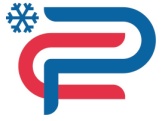 АКЦИОНЕРНОЕ ОБЩЕСТВО «РЕФСЕРВИС»Орликов пер., д. 5, стр. 2, Москва, 107078, www.refservice.ru, тел.: (499) 262-99-88ИНН/ОГРН 7708590286 / 1067746290435, cont@refservice.ruТип  контейнераВнутр. длинаВнутр. ширинаВнутр. высотаОбъемПолезный объемЗагрузка*20 фут. RF HC5,44м2,28м2,52м.куб~ кубдо 22 тн бр. груза40 фут. RF HC11,57м2,28м2,52м.куб~ кубдо 26 тн бр. грузаНаправление2 класс груза 
(продукты питания)2 класс груза 
(продукты питания)3 класс груза
(алкоголь, медикаменты, косметика, краска)3 класс груза
(алкоголь, медикаменты, косметика, краска)Направление20 фут.40 фут.20 фут.40 фут.Москва – Владивосток/Хабаровск(терминал – терминал)400 000505 000Владивосток – Москва(терминал – терминал)410 000-315 000Направление2 класс груза 
(продукты питания)2 класс груза 
(продукты питания)3 класс груза
(алкоголь, медикаменты, косметика, краска)3 класс груза
(алкоголь, медикаменты, косметика, краска)Направление20 фут.40 фут.20 фут.40 фут.Санкт-Петербург- Владивосток/Хабаровск(терминал – терминал)450 000550 000Владивосток-Санкт-Петербург (терминал – терминал)470000-350 000Услуги40’ RHПодача КРК под погрузку/выгрузку в пределах города / холостой прогон а/м (нормативное время под погрузку/выгрузку – 4 часа);
единовременный штраф за перевес свыше 20 т – 3000 руб., + наценка за каждую тонну свыше 20 т. – 1800 руб/т.;выезд за пределы города – 100 руб/км.17 000Простой а/м под погрузкой/выгрузкой, свыше нормативного времени, руб/час1 000Хранение КРК с подключением в ожидании выгрузки, с 3-х суток первые 2-е суток бесплатно), руб/сутки3 000Хранение КРК без подключения в ожидании выгрузки с 3-х суток (первые 2-e суток бесплатно), производится только по заявке клиента, руб/сутки1 700Перегруз из/в КРК на терминале (в течение дня)16 000Сюрвейерские услуги (двухсторонние) 15 000Предоставление GenSet на погрузку/выгрузку КРК (включено 2 суток)10 000Очистка КРК после выгрузки (без промывки)2 000Услуги40’ RHПодача КРК под погрузку/выгрузку в пределах г. Владивосток / холостой прогон (нормативное время под погрузку/выгрузку – 3 часа)20 000Подача КРК под погрузку/выгрузку в пределах г. Хабаровск / холостой прогон а/м (нормативное время под погрузку/выгрузку– 4 часа),15 000Простой а/м под погрузкой/выгрузкой, свыше нормативного времени, руб/час 1 500Хранение КРК с подключением в ожидании выгрузки, с 3-х суток (первые 2-е суток бесплатно), руб/сутки3 000Хранение КРК без подключения в ожидании выгрузки с3-х суток (2-e суток бесплатно), производится только по заявке клиента, руб/сутки1 700Перегруз из/в КРК на терминале (в течение дня)16 000Сюрвейерские услуги (двухсторонние)15 000Предоставление GenSet на погрузку/выгрузку КРК (включено 2 суток)10 000Очистка КРК после выгрузки (без промывки)2 000Направление40 фут.Владивосток – П.Камчатский196 000Дополнительные расходы по П.КамчатскомуДополнительные расходы по П.КамчатскомуАвтоуслуги по П.Камчатскому (в пределах города, включено 3 часа, сверх норматива 1500 руб./час.)15 000Хранение с подключением в ожидании выгрузки, с 3-х суток, руб/сутки 3 000Использование GenSet в сутки10 000Владивосток – Корсаков176 000Дополнительные расходы по КорсаковуДополнительные расходы по КорсаковуАвтоуслуги по Корсакову (в пределах города, включено 3 часа, сверх норматива - 1500 руб./час)15 000Хранение с подключением в ожидании выгрузки, с 3-х суток, руб/сутки3 000Использование GenSet  в сутки10 000Владивосток – Магадан224 000Дополнительные расходы по МагадануДополнительные расходы по МагадануАвтоуслуги по Магадану (в пределах города, включено 3 часа, сверх норматива 1500 руб./час)17 000Хранение с подключением в ожидании выгрузки, с 3-х суток, руб/сутки3 000Использование GenSet  в сутки10 000